CURRICULUM VITAEDr. IRSHAD						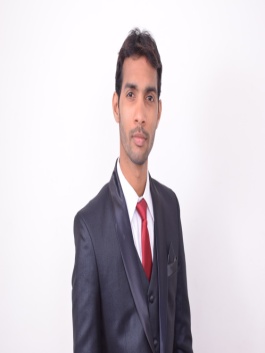 E-MAIL: irshad.370328@2freemail.com KARNATAKA MEDICAL COUNCILPROFESSIONAL QUALIFICATION:-WORKING EXPERIENCE:Presently working as a Junior Resident in Dept. of medicine (ICCU) at KBNIMS, Gulbarga Karnataka from 12/07/2017 to till dateWorked as a Resident dooctor in ICU at Bahmani hospital Gulbarga  Karnataka from 10/11/2014 to 25/06/20161 year of internship in VIMS, BELLARY KARNATAKA.JOB RESPONSIBILITY  AND PROCEDURE  EXPERIENCE Responsible for check up of the patients and giving prescriptions.Confident in managing patient with  Actue cardiac emergencies including MI, tachyarrhythmias and bradyarrythmias , congestive cardiac failure,  pulmonary embolism. Neurologic emergencies  like stroke , status epilepticusRespiratory emergencies like pneumothorax , status asthmaticus , COPD exacerbation Assisted endotracheal intubation , arterial line insertion , ICD insertion Investigational work up , acute medical intensive care duties , gastric lavage  , administering IV medication, nasogastic tube insertion, urethral catheterization, assisted  pleural tap , assisted lumbar puncture.Pre op assessment , incision and drainage, post op care, acute trauma care Assisting the senior doctors in major surgeries like appendicitis , hernia repair,  hydrocoele , excision of mass , debridement .Performing minor procedure like skin suturing , cyst excision, wound dressing Checking the reports and accordingly diagnosing the disease and giving prescription.Responsible for regular check up and improvement of the patients.Conducting laboratory tests and radiological investigations to distinguish which part of the body needs to be attended to and make decisions to make any surgeries for patient’s betterment.Prescribe medicines to patients to lessen the pain they are feeling and giving them quick treatments before the surgery.To keep a check on patient’s medical records for any further testing and diagnosis required.Providing special care for serious patients assigned and conducting physical examinations and evaluating treatments on a regular basisKEY SKILLSHighly articulate, demonstrating excellent relationship building, communication, analytical and interpersonal skills Confident & Helping nature.DisciplinedAbility to handle the stressed situationExcellent theoretical knowledgeExcellent communication skillsGood knowledge of clinical practices and protocolsAbility to handle different types of patients in critical situationsFlexible and adaptableExtremely motivated towards careerPERSONAL DETAILS :-Name			:	Dr. IRSHADDate of Birth		:	06-06-1990Place of Birth	:	GulbargaReligion		:     	MuslimSex			:	MaleMarital Status	:          Married Nationality		:	IndianLanguages known	:	English, Hindi, Kannada & UrduPASSPORT DETAILS :-Date of Issue		:	30/03/2016Date of Expire	:	29/03/2026DECLARATION:-I hereby declare that the above mentioned information is correct to the best of my knowledge and I bear the responsibility for itsauthenticity.Place : Gulbarga                                                              	(Dr. IRSHAD)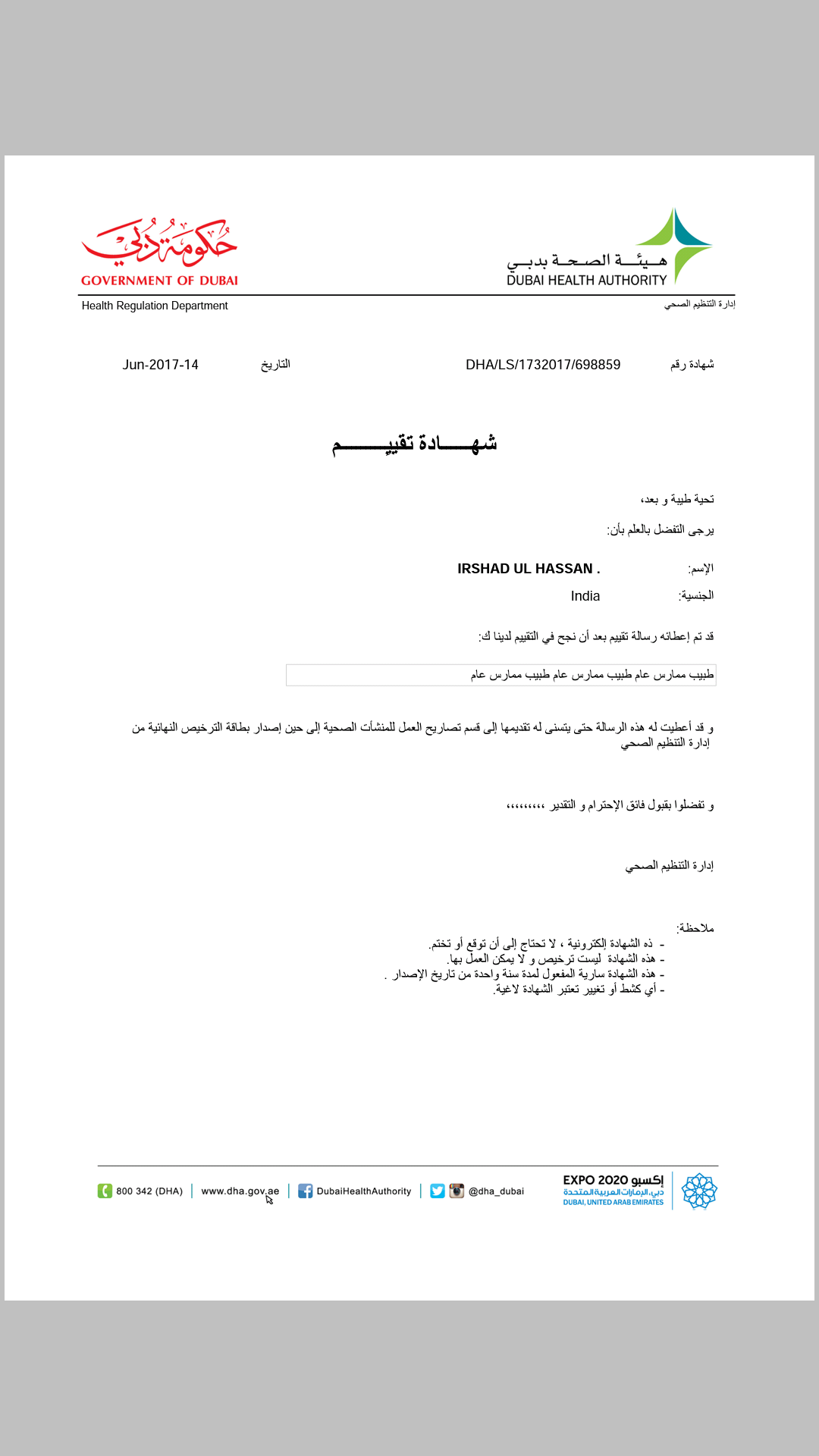 QUALIFICATIONBOARDYEAR OF PASSINGUNIVERSITYM.B.B.SVIMS, BELLARY KARNATAKA2014Rajiv Gandhi University of Health Science, Bangalore.